Publicado en   el 08/09/2015 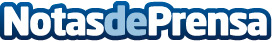 Oxfam Intermón pide a Rajoy que acoja como mínimo a los 15.000 refugiados que le propone la UEDatos de contacto:Nota de prensa publicada en: https://www.notasdeprensa.es/oxfam-intermon-pide-a-rajoy-que-acoja-como Categorias: Solidaridad y cooperación http://www.notasdeprensa.es